Трг др Зорана Ђинђића 10Тел/факс: 024/714-434мејл: sinjo@stcable.net 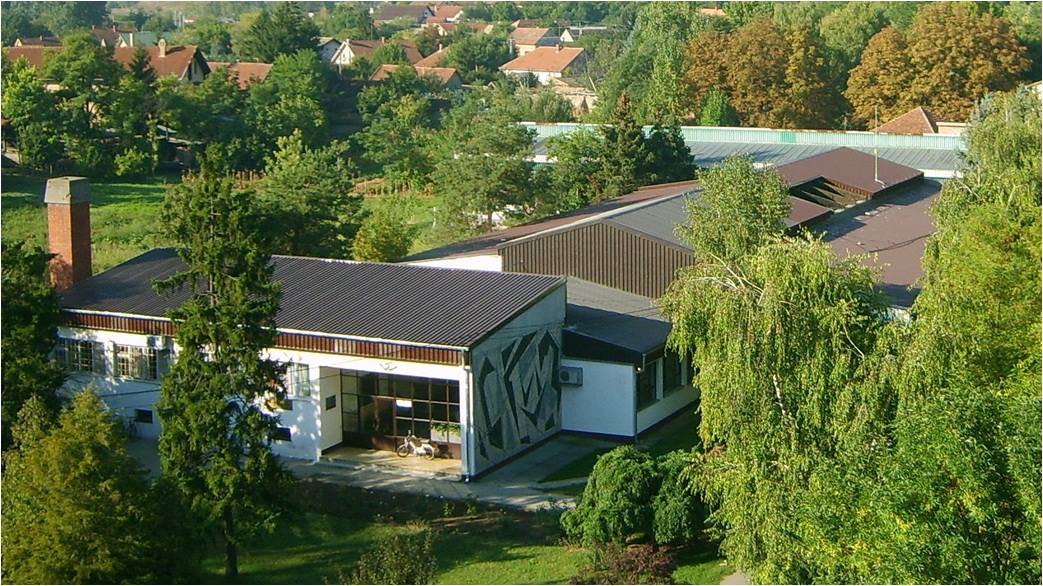 Развојни план школеЗа период од 1. 9. 2022. до 31. 8. 2027. год.С А Д Р Ж А ЈС А Д Р Ж А Ј	21. Основе за израду развојног плана школе	52.  Лична карта школе	53. Мисија	104. Визија	105. Резултати самовредновања	116. Приоритети у остваривању образовно-васпитног рада	117. План и носиоци активности	128. Критеријуми и мерила за самовредновање планираних активности	149. Meрe унапређивања образовно-васпитног рада на основу анализе резултата ученика на матурском и завршном испиту	1510. Мере за унапређивање доступности одговарајућих облика подршке и разумних прилагођавања и квалитета образовања и васпитања за децу и ученике којима је потребна додатна подршка	16План израде ИОП-а	17Акциони план Тима за инклузивно образовање	2311. План рада са талентованим и надареним ученицима	2512. Мере превенције насиља и повећања сарадње међу ученицима, наставницима и родитељима, односно старатељима	2713. Мере превенције осипања ученика	3014. Друге мере усмерене на достизање циљева образовања и васпитања који превазилазе садржаје појединих наставних предмета	3215. План припреме за испите којима се завршава одређени ниво и врста образовања (матурски, завршни испити и др.)	3416. План стручног усавршавања наставника, стручних сарадника, директора и других запослених у школи	3517. План напредовања и стицања звања наставника и стручних сарадника	3818. План укључивања родитеља, односно старатеља у рад школе	3919. План сарадње са другим школама, привредним друштвима и другим органима и организацијама од значаја за рад школе	4120.	 Активности  на праћењу остваривања развојног плана школе	43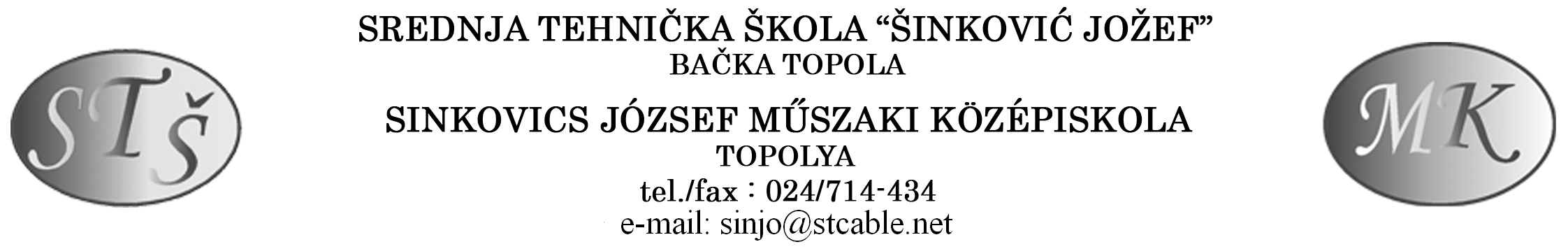 Школски развојни планусвојио је Школски одбор на седници одржаној ____24.6.2022.____________ године,деловодни број: _________362/3___________ Примењиваће се од школске ______2022/2023__________ године.Стручни актив за развојно планирање:координатор Оршоља ИпачМарија ЛабусИмре ТолдиЕржебет ТотМирослав ДамњановићЕвелин П. Сунђи 3Ф2 (УП)Лаура Јарамаз Кардош (СР)Јан Поважански (ЛС)1.Основе за израду развојног плана школеЗакон  основама образовања и васпитања ("Сл. гласник РС", бр. 88/17, 27/18, 10/19, 6/20, 129/21)Стандарди квалитета рада установе.Резултати самовредновања рада школе.2.1. Историјат  школеШколски објекат у којем се врши настава саграђен је 1958. године по тадашњим нормативима грађења. Школа у којој обављамо образовно-васпитни рад има дугу и лепу традицију, коју увек са поносом истичемо. Наиме, постоји и ради од давне школске 1888/1889. године и то као нижа занатска школа. Кроз своју историју мењала је назив, од занатске и шегртске, преко школе ученика у привреди, школе за квалификоване раднике, за позивно-усмерено образовање и васпитање, до центра за образовање и васпитање средњег степена. Данашњи назив датира од 1990. године. Сви наведени називи указују на нашу делатност оријентисану ка непосредној производњи коју школа наставља до данашњег дана. Данас, своју просветну мисију вршимо у проширеној згради, на четири подручја рада, са стручњацима разних профила који покривају сва подручја, сарађујући са друштвеном средином у којој живимо и радимо.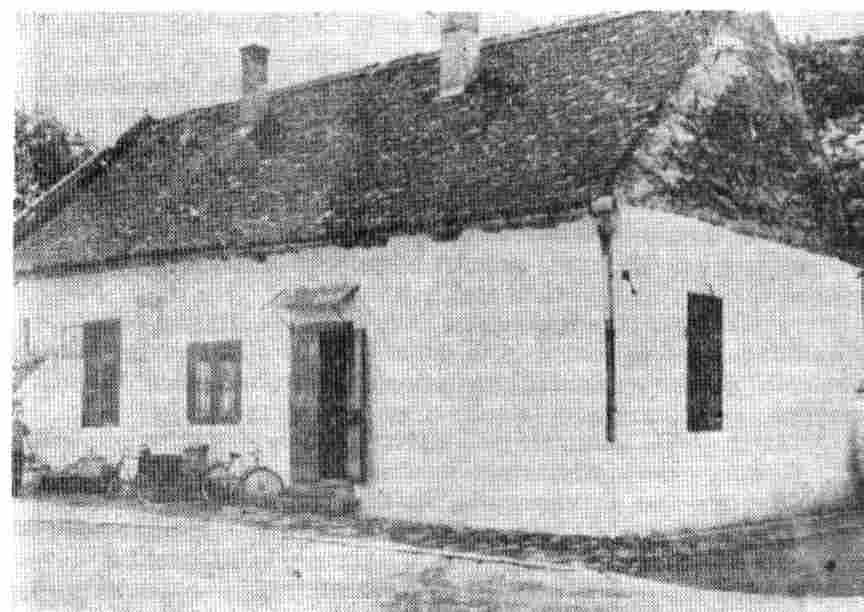 									Некада...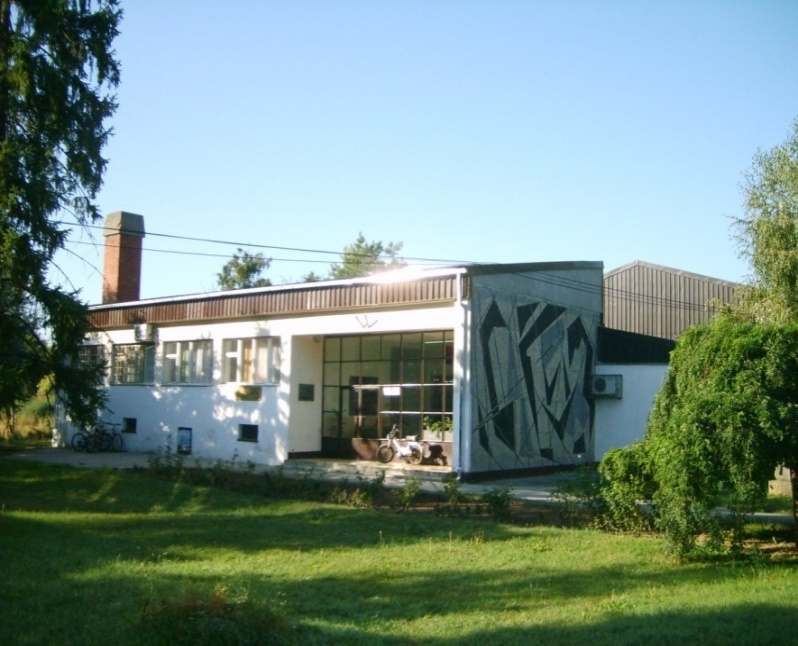 										и сад...2.2.Анализа стањаУченици	Бројно стање ученика на крају школске 2020/21. године:	Успех ученика на крају школске 2020/21. године:КадарПросторни услови радаБрој кабинета: 1Број специјализованих учионица - салони и лабораторије: 4Учионице су опремљене рачунаром, имају приступ интернетуБрој учионица опште намене - мултимедијалне: 6Учионице су опремљене рачунаром и пројектором, имају приступ интернетуБрој учионица опште намене: 2Информатички кабинети:У школи постоје три кабинета која су опремљена са по петнаест рачунара. Рачунари у кабинетима су повезани у заједничку мрежу, делом жичано, делом безжично, тако да сваки рачунар може изаћи на интернет путем ADSL-а. Ови кабинети се користе за извођење наставе из предмета рачунарство  и програмирање, рачунарство и информатика, као и за стручне предмете у свим подручјима рада.Фискултурна сала:Средња техничка школа користи фискултурну салу Гимназије и економске школе „Доситеј Обрадовић“. Фискултурна сала се заједнички користи. Овде се јавља проблем недостатка термина, тако да се часови често преклапају, то јест два и више одељења имају истовремено час у сали.Спортски терени:Средња техничка школа има сопствени терен за мали футбал са вештачком травом, а по потреби користи и вишенаменске спортске терене Гимназије и економске школе „Доситеј Обрадовић“. У случају преклапања часова, а када то временске прилике омогућавају, за одржавање часова користе се ови терени.Библиотека:Школска библиотека располаже са више од 6000 наслова. Библиотека поседује лектиру, стручне књиге из области електротехнике, машинства, грађевинарста, обраде дрвета и личних услуга, хемије, математике, књиге из уметности, енциклопедије, приручнике, као и већи број књига белетристике. Књиге су на српском и мађарском језику, али и на страним језицима (енглески, немачки и руски).Библиотека нема сопствене просторије, већ се витрине са књигама налазе на ходнику Школе.Простори за реализацију ваннаставних активности:Пошто школа не располаже са посебним просторијама за реализацију ваннаставних активности, за реализацију истих користе се слободне учионице.Школа за пријем родитеља користи хол школе, где је уређен пријатан амбијент за индивидуалне разговоре одељењских старешина са родитељима. Простор у коме се налазе сто и фотеље, издвојен је жардињерама са природним зеленилом.Радионице:Школа располаже машинско-електротехничарском радионицом, грађевинарском радионицом и столарском радионицом са укупном корисном површином од 1033m2.Други простори:Школа поседује и други простор као што је: зборница и канцеларије - 248m2, хигијенско-санитарне просторије (ученичке и наставничке) - 100m2,  ходници и заједничке просторије - 146m2, архива, простор за одлагање наставних средстава која нису у употреби.Опремљеност школе	У односу на захтеве прописане нотмативима простора, опреме и наставних средстава школа је опремљена у следећим процентима:Општа наставна средства			80%Општеобразовни предмети			70% - 100%Машинска група предмета			80% - 100%Електротехничка група предмета		80% - 100%Грађевинска група предмета			80%Група предмета за личне услуге		80%Група предмета шумарство и обрада дрвета	80%Средства за рад стручних сарадника		85%Финансирање	Плате радницима школе финансира МПТНР, а материјално-техничко одржавање школе и остале потребе се финансирају из средстава локалне самоуправе. Поред овога школа има приходе од месне заједнице у облику неповратних средстава.Swot aнализаНа основу Истраживачког рада директорице, када су у питању препоруке за унапређивање квалитета практичне наставе, већина испитаника је сагласна да је потребно обезбедити више сати практичне наставе, осавременити наставна средства у школским радионицама, како би пратила напредне технологије, наставни план и програм треба да се освежи код неких образовних профила, наставни план и програм треба модерније да изгледа, треба га реформисати, треба унапредити знање ученика у вези са познавањем материјала, треба развијати трансверзалне вештине код ученика (дисциплина, поштовање правила, односи у тиму, комуникација у тиму) кроз наставу у школи, пошто садашњи послодавци траже тимске играче, треба подстицати компаније да обезбеђују донације школама (савремена опрема, савремена технологија, квалитетан материјал). Организовати групне посете ученика компанијама, позивати послодавце на разговор. Јачање привреде града и региона, школу укључити у дуално образовање. Квалитетан кадар нама фали (инжињери, информатичари, математичари, 5.степен)  Генерално жалиле су на то да немају уџбеника као основног дидактичког средства, и ученици и наставници користе различите врсте изворе како би дошли до информација потребних (интернет је највећи ресурс или књиге на страном језику)Школу треба укључити у Еразмус+ пројектима (специфични циљеви ове акције су: ЈАЧАЊЕ ЕВРОПСКЕ ДИМЕНЗИЈЕ НАСТАВЕ И УЧЕЊА), те су пројекти мобилности у области стручног образовања и обука, који подржавају мобилност наставног, ненаставног особља и ученика кроз већи број активности: посматрање на радном месту, професионалне курсеве за запослене, држање наставе, краткороћчне и дугорочне мобилности за ученике и гостовање позваних стручњака. Сврха пројеката мобилности у области стручног образовања кроз Еразмус+ програм јесте да појединцима пружи могућности за учење, а установи подршку при интернационализацији и даљем развоју.Специфични циљеви ове акције су: унапређење квалитета почетног и континуираног стручног образовања и обука у Европи, јачање кључних компетенција и трансверзалних вештина, посебно учења језика: размена најбољих пракси и промоција употребе нових и иновативних педагошких метода и технологија и подршка професионалном развоју наставника, ментора и другог особља, формирати квалитетну партнерству, неговање квалитета, транспарентности и препознавање исхода учења током мобилности у иностранству, посебно коришћењем европских алата и инструмената, пројектне кативности требало би да активно промовишу инклузију и различитост, толеранцију у демократског учешћа.Ми смо почетници у Еразмус+.Еразмус+ програм пружа могућност установама из области стручног образовања да пошаљу ученике и своје запослене на период учења и стручног усавршавања у друге европске земље или учествују у пројектима међународних сарадњи.	Стручно оспособљавање и усавршавање ученика за производни рад и развијање радне културе код њих, као и наставак школовања (IV, V степен, универзитетско образовање).	Неговање мултикултурализма у нашој средини и васпитање за толеранцију и решавање проблема путем дијалога.	Гледајући у будућност, наше жеље јесу да школа постане извориште модерних стручњака, оспособљених за рад у условима научно-технолошке експанзије, образованих путем квалитетног кадра и на савременим наставним средствима и у условима који ће моћи да прате технолошки напредак. Исто тако желимо да промовишемо школу ван граница наше државе. Да би остварили постављене циљеве, предуслови морају бити добри услови рада и функционалност школске зграде.Током протеклих година тим за самовредновање вредновао је све области рада школе. Настава и учење вредновани су сваке године, уз неку другу област. На основу тих анализа и утврђених слабости у наредном периоду бавићемо се унапређивањем следећих области: Настава и учење, Школски програм, Ресурси.	Слабости по областима квалитета:Школски програм:Програми наставних предмета нису међусобно садржајно усклађени у оквиру сваког разреда.Програми наставних предмета нису међусобно временски усклађени у оквиру сваког разреда.Настава и учење:Наставник не прилагођава начин рада и наставни материјал индивидуалним карактеристикама сваког ученика.Ученик нема могућност избора у вези са начином обраде теме, обликом рада или материјала.Ученик не уме критички да процени свој напредак и напредак осталих ученика.РесурсиШкола у своје активности не укључује волонтере.Утврђивање приоритета засновано је и на чињеници да је основна делатност школе образовање и васпитање ученика. Приоритетне области развоја школе у наредних пет година су:Школски програм Настава и учење, Ресурси.Осим ових области издвајају се и елементи из других области. Препоруке за даљи рад изведене из уочених слабости у процесу самовредновања рада школе чине основ за следеће активности:Планирање развоја школе – постављање циљева развоја и одређивање активности којима ће се циљеви постићи,Огранизовање  –  одређивање носилаца активности ради постизања циљева,Вођење развојног процеса – усмеравање носилаца активности и њихово мотивисање,Мерење резултата – на основу постављених стандарда или очекиваних исхода (промена). 	У Средњој техничкој школи „Шинковић Јожеф” у Бачкој Тополи матурски-завршни испит је сложен у зависности од образовног профила који постоје у нашој школи. Трогодишњи образовни профили на свом завршном испиту показују практична знања и вештине кроз писмену припрему (опис техничко-технолошког процеса) и израду/реализацију практичног рада. Техничари чије образовање траје четири године у оквиру свог матурског испита полажу писмени део из матерњег језика и књижевности, усмени испит из изборног предмета и матурски практичан рад са усменом одбраном рада. Почевши од 2021/2022. школске године, електротехничари рачунара полажу стручни испит у складу са новим планом и програмом који је ступио на снагу 2018. и у оквиру њега, полажу писмени део из матерњег језика и књижевности, тест из стручних предмета и практични део у облику конкретног задатка који ученик треба да изврши.	До сада су у нашој школи на матурском и завршном испиту ученици показивали  високе резултате из свих области.  У савременој ери интернета, где су информације доступне свима, треба код ученика развијати истраживачки приступ у изради матурских радова. Сходно томе, највећу улогу имају ментори који, заједно са својим ученицима, бирају теме и проналазе најуспешније методе да би дошли до заједничког циља. Ученици треба да критички приступе проблему и да примене стечена знања из свог дотадашњег школовања. Циљ је оспособити ученике да критички мисле. Предметни наставници треба да подстичу индивидуализацију ученика и њихов сензибилитет у истраживачком раду. Наведене активности реализоваће се у току школске године и по потреби. На почетку школске године интезивно ћемо радити на прикупљању података о ученицима. За ученике који имају право на индивидуализацију или ИОП, а већ су ученици наше школе, бавићемо се проценом потреба за даљом индивидуализацијом или ИОП-ом. Новоуписане ученике ћемо посматрати, прикупљати податке од свих релевантних извора и на основу тога планирати даље кораке,о индивидуализацији или ИОП-у.Ученике који су поновили разред предходне школске године а и даље су ученици наше школе посебно ћемо посматрати и утврдити постоји ли потреба неким од ових облика додатне подршке.План израде ИОП-аИспитивање детета уписаног у школуУ поступку испитивања детета уписаног у школу, школа може да утврди потребу за доношењем индивидуалног образовног плана или додатном подршком за образовање. Ако додатна подршка захтева финансијска средства, упућује се писмени захтев изабраном лекару надлежног дома здравља за процену потреба за пружањем додатне образовне, здравствене или социјалне подршке које утврђује интерресорна комисија.Прикупљање података и формирање документације о ученикуСви запослени у образовно-васпитним и васпитно-образовним установама имају обавезу да прате развој и напредовање деце и ученика у току учења и развоја вештина за учење, социјалног развоја, развоја комуникације и самосталности.Ако се у том поступку утврди да дете или ученик не остварује очекиване исходе образовања и васпитања или су резултати које ученик остварује значајно изнад нивоа општих и посебних стандарда, приступа се прикупљању података, ради формирања неопходне документације за пружање одговарајуће подршке у образовању и васпитању.Ти подаци се прикупљају из различитих извора (од родитеља, односно старатеља детета или ученика, стручњака ван образовне установе који добро познаје дете, од вршњака и самог детета, односно ученика, на начин на који је то могуће), при чему се користе различите технике (систематско посматрање активности детета, односно ученика, у различитим ситуацијама, тестирање, као и интервјуисање и попуњавање упитника од стране ученика и других који га познају). Медицински налази су, по потреби, саставни део документације.На основу прикупљених података и документације стручни сарадник координира израду и у сарадњи са наставником и одељењским старешином израђује педагошки профил ученика.Педагошки профилПедагошки профил садржи опис образовне ситуације ученика и основа је за планирање индивидуализованог начина рада са дететом, односно учеником.Полазна основа за израду образовног или педагошког профила јесте Закон о основама образовања и васпитања. Овим и сличним члановима Закона дефинисана су постигнућа ученика која се могу разврстати у четири категорије:Вештине учења (како се учи);Социјалне вештине;Комуникацијске вештине;Самосталност и брига о себи.Педагошки профил је концизан и прецизан опис профила ученика који ће обезбедити да се идентификују и процене његове јаке стране и потребе за подршком у образовању. Идентификовање јаких и слабих страна ученика помажу тиму за пружање додатне подршке да планира потребе за подршком, као и врсте интервенција и ресурсе који ће омогућити напредак у образовању. Подаци у профилу се износе јасним, концизним и разумљивим језиком објективних чињеница, и морају се избегавати претпоставке, интерпретације, стручни термини и сл.У оквиру одељка о вештинама учења и како се учи, прикупљају се подаци о:општим школским постигнућима – на пример: Постоји ли област/предмет где су ученикова постигнућа добра или изнадпросечна; Да ли је учениково напредовање видно спорије или да ли су његова постигнућа значајно нижа од постигнућа која се очекују у области коју посматрамо; Да ли се потребе ученика значајно разликују од типичних вршњачких потреба?тренутном владању вештинама мишљења – на пример: разумевање прочитаног текста, аритметичко мишљење, решавање проблема у односу на свој узраст/стандарде, интересовања, посебне вештине и компетенције и сл.мотивацији ученика, представи о себи као особи која учи или ученику; ставови према школовању.томе да ли ученик има сметње и да ли уочена сметња лоше утиче на ученикова образовна постигнућа?У области социјалних вештина, прикупљају се информације о:учениковим односима са другим људима – на пример: развој и одржавање социјалних контаката и односа, понашање према вршњацима и одраслима, поштовање општих правила и сл.способност личног прилагођавања различитим социјалним контекстима (слика о себи, ставови, сналажење и сл.)школска пријатељства, као и врсте и начини игре/забаве са вршњацима (однос према заједничким правилима, специфичне реакције и сл.)(у појединим ситуацијама) социјалне вештине/компетенције могу да укључе и начин поздрављања других особа, начин на који се тражи реч током разговора, вештине одржавања разговора и сл.У области комуникације, прикупљају се подаци о:модалитетима (каналима) комуникације које ученик користи да прими информације од других и да информише другеевентуалном постојању сметњи везаних за слух, вид, говор или други вид комуникације (укључујући и невербалну), које утичу на његово укључивање и учешће у образовању;о томе да ли ученик у потпуности влада језиком на коме се школује (и језиком већинске групе) или има тешкоће које утичу на његово укључивање у образовни процес?Кад је у питању самосталност и брига о себи, прикупљају се подаци о:начину обављања дневних обавеза и активности које се тичу учениковог учествовања у образовању;евентуалном постојању сметњи у вези са самосталним кретањем и обављањем дневних обавеза, те да ли уочене моторичке, физичке и/или чулне сметње утичу на његово укључивање, учешће и напредовање у образовању.укупном здравственом стању ученика тј. да ли ученик има текућих здравствених тешкоћа (постојање адекватне медицинске документације) и да ли оне утичу на укључивање у образовни процес или напредак у савладавању редовног школског програма?Као последња област, прикупљају се подаци о утицају спољашњег окружења на учење, односно подаци о породичним и другим условима који могу да утичу на учење и напредовање ученика.На основу педагошког профила, идентификују се приоритетне области и потребе за подршком детету у образовно-васпитној установи.Индивидуализован начин радаНа основу педагошког профила ученика утврђују се:подручја у којима постоји потреба за додатном подршком у образовању и васпитању ипланира се отклањање физичких и комуникацијских препрека (индивидуализован начин рада) у образовно-васпитном, односно васпитно-образовном раду.Отклањање физичких и комуникацијских препрека (индивидуализован начин рада) у установи остварују се путем:прилагођавања простора и услова у којима се одвија настава у школи (отклањање физичких баријера, осмишљавање додатних и посебних облика активности, израде посебног распореда активности итд.);прилагођавања метода рада, наставних средстава и помагала и дидактичког материјала, а посебно приликом увођења нових садржаја, начина задавања задатака, праћења брзине и темпа напредовања, начина усвајања садржаја, провере знања, организације учења, постављања правила понашања и комуникације.Планиране мере за отклањање физичких и комуникацијских препрека (индивидуализован начин рада) у установи, уписују се у Образац 1 који је одштампан уз Правилник о ближим упутствима за утврђивање права на индивидуални образовни план, његову примену и вредновањеПраво на ИОППраво на ИОП има свако дете и ученик које има потребу за додатном подршком у образовању и васпитању због тешкоћа у приступању, укључивању, учествовању или напредовању у васпитно-образовном или образовно-васпитном раду, ако те тешкоће утичу на остваривање општих исхода образовања и васпитања, а нарочито ако дете, односно ученик:има тешкоће у учењу (због специфичних сметњи учења, или проблема у понашању и емоционалном развоју);има сметње у развоју или инвалидитет (телесне, моторичке, чулне, интелектуалне или вишеструке сметње);потиче, односно живи у социјално нестимулативној средини (социјално, економски, културно, језички сиромашној средини или дуготрајно борави у здравственој, односно социјалној установи);из других разлога остварује право на подршку у образовању.ученик са изузетним способностима који стиче основно и средње образовање и васпитање.Предлог за утврђивање права на ИОПОвај предлог може да изнесе стручни тим за инклузивно образовање, а на основу порцене потреба за ИОП-ом коју може да да:одељењски старешинанаставник/ицастручни сарадник/ицародитељиКада покретач иницијативе није родитељ, школа је дужна да писаним путем обавести родитеље или старатеље да је овај предлог покренут.Стручни тим за инклузивно образовање покреће предлог за доношење ИОП-а ако ученик не постиже исходе образовања, односно опште и посебне стандарде постигнућа због сметњи у развоју и инвалидитета, или ако би ученик, због његових изузетних способности, могао да постигне или већ постиже резултате који су изнад нивоа општих и посебних стандарда. Предлог за утврђивање права на ИОП садржи образложене разлоге за његово покретање, као и доказе о претходно организованом индивидуализованом начину рада са дететом, односно учеником.Родитељ, односно старатељ, својим потписом потврђује да је у потпуности упознат са покретањем предлога за утврђивање права на ИОП, разлозима за његово покретање и да је сагласан да се приступи изради ИОП-а.Изузетно, ако родитељ, односно старатељ не да сагласност за израду ИОП-а, ни након предузетих мера од стране стручног сарадника, васпитача детета, односно наставника ученика или стручног тима за инклузивно образовање, ради заштите детета, односно ученика, примењује се индивидуализовани начин рада, без ИОП- а.Садржај ИОП-аИОП је писани документ установе, којим се планира додатна подршка у образовању и васпитању детета, односно ученика, ако претходно прилагођавање и отклањање физичких и комуникацијских препрека нису довеле до остваривања општих исхода образовања и васпитања, односно до задовољавања образовних потреба ученика са изузетним способностима.ИОП садржи:личне податке и кратак опис развоја и образовне ситуације детета, односно ученикациљ образовно-васпитног рада, односно промену која додатном подршком треба да се достигне у подручју у којем се планира додатна подршкаоперационализован опис подршке кроз низ појединачних активности односно корака и њихов редослед на часовима у одељењу, као и опис и распоред рада изван групе, односно одељења када је то потребно;посебне стандарде постигнућа и прилагођене стандарде за поједине или за све предмете у школи, односно исходе тих активности које кроз поступан процес доводе до циља додатне подршке;лица која ће пружати подршку током реализације појединачних планираних активности;временски распоред, трајање, односно учесталост за сваку меру подршке у току планираних активности.ИОП може да се донесе за део или област у оквиру наставног предмета, један наставни предмет, групу наставних предмета или за све садржаје, односно наставне предмете за разред који ученик похађа, као и за ваннаставне активности.Врсте ИОП-аИОП може да буде:ИОП – 1, по прилагођеном програму у коме се прецизно планира циљ пружања подршке која се односи на прилагођавање и обогаћивање простора и услова у којима се учи, прилагођавање метода рада, уџбеника и наставних средстава током образовно-васпитног процеса; активности и њихов распоред као и лица која пружају подршку;ИОП – 2, по измењеном програму у коме се, осим већ наведеног, прецизно планира прилагођавање општих исхода образовања и васпитања, прилагођавање посебних стандарда постигнућа ученика у односу на прописане и прилагођавање садржаја за један, више или за све предмете.ИОП – 3, обогаћен и проширен програм који се примењује за ученике са изузетним способностима.Доношењу ИОП-а са измењеним програмом, односно прилагођеним посебним стандардима постигнућа, претходи доношење, примена и вредновање ИОП-а са прилагођеним програмом, као и мишљење интерресорне комисије за процену потреба за додатном образовном, здравственом и социјалном подршком ученику.Израда и доношење ИОП-аНакон добијања писане сагласности родитеља, а на основу предлога стручног тима за инклузивно образовање директор установе формира тим за пружање додатне подршке детету или ученику.У школи, тим за пружање додатне подршке ученику чине:одељењски старешина,предметни наставник,стручни сарадник,родитељ, односно старатељ детета,у складу са потребама детета и педагошки асистент, односно стручњак ван школе, на предлог родитеља, односно старатеља.Овај тим израђује ИОП. Родитељ, односно старатељ, даје сагласност за спровођење ИОП-а. Стручни тим за инклузивно образовање установе доставља ИОП педагошком колегијуму на усвајање.Примена ИОП-аИОП се остварује у оквиру заједничких активности у одељењу школе. Наставник при планирању свог рада у групи, односно одељењу, укључује мере и активности предвиђене ИОП-ом.Изузетно, према потребама детета, односно ученика, а на основу одлуке тима за пружање додатне подршке ученику, ИОП може да се остварује и ван одељења у школи. У току примене ИОП-а у установи активно учествују сви чланови тима за пружање додатне подршке детету, односно ученику.Ако примена ИОП-а захтева финансијска средства, установа упућује писмени захтев интерресорној комисији за процену потреба за додатном образовном, здравственом и социјалном подршком детету или ученику.Оцењивање ученика за које је израђен ИОП, полагање завршног испитаУченик који стиче образовање у току примене ИОП-а оцењује се према ИОП-у, а у складу са прописом о оцењивању ученика у основном и средњем образовању и васпитању. Завршни испит, односно матуру полаже у складу са прописом о програму завршног испита, односно матуре, уз неопходна прилагођавања која предлаже и образлаже тим за пружање подршке ученику, а у складу са ИОП-ом.Вредновање и измена ИОП-аВредновање ИОП-а врши се ради процене остварености циљева утврђених ИОП-ом. Оно може бити:Спољашње кога врши просветни саветник, односно саветник – спољни сарадник у току стручно-педагошког надзора. У оквиру вршења стручно-педагошког надзора утврђује се испуњеност услова у поступку доношења ИОП-а, вреднује се садржај и примена ИОП-а.Вредновање ИОП-а унутар установе врши се кроз самовредновање стручног тима за инклузивно образовање и тима за пружање додатне продршке детету, односно ученику, према унапред утврђеној динамици у ИОП-у и према указаној потреби, у првој години уписа тромесечно, а у свим наредним годинама на почетку сваког полугодишта, односно радне године. Резултати вредновања обавезно се достављају стручном тиму за инклузивно образовање и педагошком колегијуму.На основу резултата вредновања ИОП-а тим за пружање додатне подршке детету односно ученику израђује предлог измене и допуне односно прилагођавања ИОП-а потребама ученика.Измена ИОП-а врши се у складу са напретком и развојем детета, односно ученика: ако постигне планиране резултате пре очекиваног рока или не постиже очекиване резултате, односно у другим случајевима када настану промене у понашању детета и његовом окружењу.Подаци о резултатима вредновања ИОП-а саставни су део документације која прати ИОП.На основу вредновања, уз сагласност стручног тима за инклузивно образовање, педагошки колегијум доноси одлуку о даљој примени, изменама и допунама ИОП-а или престанку потребе за ИОП-ом, на предлог тима за пружање додатне подршке.Одлука о наставку спровођења ИОП-а доноси се ако се утврди да планиране активности одговарају потребама детета, односно ученика, или да се резултати могу очекивати након одређеног периода рада. Време спровођења ИОП-а може се продужити, уз сагласност родитеља, односно старатеља детета, или ученика.Одлука о престанку потребе за ИОП-ом доноси се ако се утврди да се даљи напредак детета, односно ученика може остваривати применом индивидуализованог начина рада.Акциони план Тима за инклузивно образовање	Даровитост је високо развијена способност, било општа, било специфична, која омогућава натпросечна постигнућа у одређеном подручју. 	Таленат је даровитост у ужем подручју (математички таленат, музички таленат…). 	 Рад са даровитим ученицима се одвија кроз следеће етапе: 1. Идентификација 	У нашој школи релативно је мали број ученика који су показивали изразит таленат из одређене области, зато је прво потребно освестити наставнике за препознавање таквих ученика и сигнализирање одељењском старешини, родитељу, педагогу, Стручном тиму за инклузивно образовање.	Селекција – кроз психолошке тестове, тестове знања.2. Образовна решења 	Обогаћивање програма и диференцијација курикулума, било кроз индивидуализацију, било кроз ИОП-3. Процедура се изводи у складу са законским документима и налази се у документацији Стручног тима за инклузивно образовање. 	Када се изврши идентификација надарених и талентованих ученика и одреди се степен/ниво на коме ће се радити са њима, планиране активности могу бити следеће, зависно од конкретног случаја: Ван редовне наставе: - слободне активности (секције), - додатна настава из појединих предмета, - истраживачке станице, семинари, летњи кампови и слично.У редовној настави: - коришћење напреднијих уџбеника, - прилика да брже прође кроз базично градиво, - самосталан истраживачки рад, - рад са ментором,- сложенији задаци, нерутински задаци, виши нивои знања, висока индивидуализација,- задаци који су блиски ономе што заиста раде стручњаци из датог домена, - дивергентни задаци, они који омогућавају различите приступе и различита решења, - коришћење аудио-визуелних и других стимулативних материјала у настави, - флексибилни временско-просторни услови за рад, - едукативни излети и посете различитим институцијама, - гостујући предавачи.	При свему томе, потребно је на нивоу школе, а свакако код сваког наставника  подстицати ауторитет који се гради на експертизи, а не на позицији моћи; развијати код ученика доживљај да се његове способности виде, цене и подржавају, као и прилику да комуницира са својим интелектуалним вршњацима.3. Мотивисање напредних и талентованих ученика - добијање одређених повластица (кроз оцену или други облик награде) за резултате на такмичењима, као и иновације или изузетне резултате у неком другом облику активности, - јавно похваљивање, кроз књигу обавештења, сајт или школски часопис, друге медије, - укључивање у презентацију Школе,  - вршњачка едукација – постављање талентованих у улогу оних који и сами едукују друге ученике, -вођење часа, -учешће на Сајму образовања. 4. План рада са талентованим и надареним ученицима 	Бачка Топола је средина у којој је, у последњој деценији, број ученика који завршава осми разред у сталном опадању. 	Наша школа се труди да  са добрим планом уписа и прилагођавањем профила потребама локалне заједнице повећа број ученика. Од ове школске године број ученика опада и сада школа има 245 ученика. Зато се пред Школу поставља озбиљан изазов да донесе мере које ће привући већи број ученика. 	За Школу је веома важна и превенција осипања ученика који већ похађају нашу школу. Анализа разлога напуштања школовања који су се могли евидентирати кроз школску администрацију показује да је највише ученика напустило нашу школу због немогућности плаћања путних трошкова. Много њих напусти школу самовољно или на захтев родитеља/старатеља због њиховог лошег материјалног стања. Мали је број ученика који су напустили школу зато што су имали лош успех, па су упућени да полажу поправни или разредни испит. Ту су и ученици спортисти који због обавеза према клубу напуштају школу.	Деца која напуштају школу, најчешће потичу: - из сиромашних и друштвено маргинализованих породица; - припадају рањивим групама; - доприносе породичном буџету, преузимају одговорности одраслих; - имају породичне проблеме или потичу из дисфункционалне породице; Мере за превенцију 	На основу анализе података које је обрадио Тим за самовредновање рада Средње техничке школе „Шинковић Јожеф”, уочено је да су основне слабости Школе мотивација ученика и применљивост стечених знања у приватном и професионалном животу. Запослени у Школи су дали своје виђење који су то циљеви који превазилазе предметне програме и садржаје и које су то мере којим би се достигли ти васпитно-образовни циљеви.	Дефинисани су следећи циљеви: Развијање критичког и аналитичког мишљења, Развијање дивергентног мишљења коришћењем разноврсних приступа, Развијање истраживачког духа и упућивање на самосталан рад, Оспособљавање да се научено примени у стварности, Афирмисање позитивних вредности: толеранција, мултикултуралност, патриотска свест, слобода, људска права и одговорност, Неговање тимског рада и добре сарадње као и неговање поверења у односу ученик – наставник. 1. Задатак: Организовање трибина. 	Активности: Упознати ученике са правилима дебате Спровести дебатне радионице Усвојити теме и распоред дебата Организовати дебате Извршити анализу дебате и наградити учеснике 2. Задатак: Организовање екскурзија и посета. 	Активности: Утврдити план посета и екскурзија на основу предлога стручних већа Организовати екскурзије и посете Извршити анализу екскурзије и посете 3. Задатак: Презентација књига и сајтова.  	Активности: Усвојити план презентација на основу предлога стручног већа Организовати презентације Извести презентације Анализирати заинтересованост ученика за тему презентације 4. Задатак: Обука ученика и професора. 	Активности: Спровести анкету са циљем утврђивања теме обуке које су у вези са практичним вештинама (писање биографија, курсеви језика, ...) Организовање обуке Анализа полазности и успешности обуке.	У току целог трајања школовања, предметни наставници раде на остваривању исхода и припреми ученика за успешно полагање матурских и завршних испита. Резултати који постижу наши ученици, говоре о квалитетном раду наставника. 
             У школи функционише Тим за стручно усавршавање који прати и анализира професионални развој наставника, стручног сарадника и директора школе.           У складу са Правилником о сталном стручном усавршавању и стицању звања наставника, васпитача и стручних сарадника (Службени гласник РС број 86/2015, 3/2016, 73/2016, 80/2016 109/2021) израђен је план стручног усавршавања наставника и стручног сарадника (педагога) који је усклађен са Школским развојним планом и резултатима самовредновања.Сваки наставник и стручни сарадник је сачинио свој лични план професионалног развоја на основу самопроцене нивоа развијености свих компетенција за професију наставника и стручног сарадника (Правилник о стандардима компетенција за професију наставника и њиховог професионалног развоја).ПОКАЗАТЕЉИ:Извештаји запослених о стручном усавршавањуЕвиденција о стручном усавршавању наставника и стручног сарадникаИзвештаји о самовредновању и вредновању квалитета рада школе који се односе на стручно усавршавањеПлан реализације  угледних часова (на нивоу школске године):	Наставник, васпитач или стручни сарадник у току професионалног развоја може да напредује стицањем звања: педагошки саветник, самостални педагошки саветник, виши педагошки саветник и високи педагошки саветник. Задатак установе је да континуирано прати професионални  развој и обезбеди све услове даљег напредовања.Школа подстиче и негује партнерски однос са родитељима, односно старатељима ученика, заснован на принципима међусобног разумевања, поштовања и поверења.	Ради остваривања образовно-васпитних задатака и циљева и ради разматрања питања од заједничког интереса за живот и рад Школе, сталној сарадњи са родитељима, односно старатељима ће бити посвећена посебна пажња и то: Кроз појединачне сусрете одељењских старешина, педагога Школе и родитеља, који ће се организовати према плану о раду одељењских старешина; На родитељским састанцима одељења који ће се одржавати према потреби, а најмање четири пута у току године, и то на почетку школске године, на крају класификационих периода и на крају наставне године. 	Стручни сарадник школе ће посебну пажњу посветити сарадњи са родитељима, који ће својим стручним и саветодавним радом помагати решавању социјалних и других проблема ученика и породице. Стручни сарадник ће, такође, посматрати социо-економску структуру ученика и предузимати одговарајуће мере да реши уочене проблеме. 	Директор ће у непосредном контакту са представницима родитеља у Савету родитеља, решавати проблеме и омогућити спровођење одлука Савета које су у њиховој надлежности.Програмом сарадње са породицом школа дефинише области, садржај и облике сарадње са родитељима, односно старатељима ученика, који обухватају детаљно информисање и саветовање родитеља, односно старатеља укључивање родитеља у активности школе, консултовање у доношењу одлука око безбедносних, наставних, ваннаставних, организационих и финансијских питања и то ради унапређивања квалитета образовања и васпитања, као и обезбеђивања свеобухватности и трајности образовно-васпитних утицаја.	Средња техничка школа „Шинковић Јожеф” је једна од три средње школе у Бачкој Тополи и неодвојиви је део локалне заједнице. Зато блиско и квалитетно сарађује са привредом и свим важнијим институцијама у општини. 	Да би се образовна делатност Школе организовала као интегрални део привреде и друштва, да би задовољила захтеве и потребе машинске, грађевинске привреде, те потребе за техничко-технолошким развојем и личним услугама и обезбедила практичну наставу за ученике, оствариће се стална сарадња са предузећима која покривају ове делатности.	Школа ће као и до сада сарађивати са културним установама и организоваће заједничке приредбе и такмичења предвиђена Годишњим планом. 	Наставиће се сарадња са Центром за социјални рад, пружањем података за ученике који су корисници Центра и оне који ће тек постати. 	Са Домом здравља Школа ће наставити сарадњу у складу са Програмом здравствене превенције. 	Сарадња са општином о питањима у вези са финансирањем и развојем Школе и могућност увођења нових образовних профила. 	Сарадња са Школском управом, саветницима и инспекторима Министарства просвете.	Праћење остваривања Развојног плана школе вршиће се плански, систематски и континуирано, а одвијаће се кроз:- састанке Стучног актива за развојно планирање- седнице Наставничког већа- праћење постигнућа ученика- примену тестова, упитника...- праћење реализације планова и програма- сарадњу са родитељима- сарадњу са локалном заједницом- самоевалуацију сваког члана школског тима- евалуацију реализације Акционог плана за текућу школску годину.У  Бачкој Тополи , 24. 6. 2022. године                             Председник школског одбора                                                                                        _____________________________2.  Лична карта школеРазредБрој одељењаБрој ученика1.4462.4743.4814.234Укупно14235РБОдељењеБр. ученикаОдличанВрло добарДобарДовољанНедовољанНеоцењенПросек11E1150850203,4621E2146520104,1131Г270421003,3341M2101540003,5952E128010601203,3262Е22418120303,3572Ф2144720013,8982M280530003,6893E12011080103,58103Е227210131013,39113Г2133280003,61123M22123140023,20134E2214881003,67144М2131390003,31Укупно23525882531943,54Стручни профилБрој извршилацаБрој извршилацаСтепен стручне спремеСтепен стручне спремеСтепен стручне спремеСтепен стручне спремеСтепен стручне спремеСтепен стручне спремеСтепен стручне спремеСтепен стручне спремеСтручни профилБрој извршилацаБрој извршилацаVII2VII1VIIVIVIVIIIIНаставно особљенаставник/ професор4837362Наставно особљеПомоћни наставник11Руководеће особљедиректор11Руководеће особљекоординатор практичне наставе11Стручни сарадникпедагог11Стручни сарадникбиблиотекар0.500.50Административно особљесекретар11Административно особљеадминистративни рад0,500,50Финансијско особљешеф рачуновођства11Помоћно- техничко особљедомар11Помоћно- техничко особљерадници на одржавању хигијене55Помоћно- техничко особљеТехничар за одржавање информационих технологија0,500,50Помоћно- техничко особљеРадник на одржавању машина0,500,50СНАГЕ - STRENGTHСЛАБОСТИ – WEAKNESSСЛАБОСТИ – WEAKNESSШта се може похвалити код наше школеШта се може похвалити код наше школеСа којим потешкоћама се сусрећемо- стручан наставни кадар- двојезична настава- двојезични наставници- квалитетне одељењске старешине- добра опремљеност наставним средствима, рачунарима- информатичка писменост наставног кадра- све мултимедијалне учионице- стално стручно усавршавање наставника- квалитетан рад Школског одбора- предаја планова у електронском облику- уређеност школског простора- јединство колектива при доношењу битних одлука за школу- добра сарадња са социјалним партнерима- постојање унутрашњих ресурса за унапређивање сајта школе- стручан наставни кадар- двојезична настава- двојезични наставници- квалитетне одељењске старешине- добра опремљеност наставним средствима, рачунарима- информатичка писменост наставног кадра- све мултимедијалне учионице- стално стручно усавршавање наставника- квалитетан рад Школског одбора- предаја планова у електронском облику- уређеност школског простора- јединство колектива при доношењу битних одлука за школу- добра сарадња са социјалним партнерима- постојање унутрашњих ресурса за унапређивање сајта школе- наставници стручних предмета немају дидактичко-методичко искуство- ученици нису довољно мотивисани- отпор према прописима због велике демократичности у односу на ученике- немогућност награђивања наставника у случају изузетних постигнућа или велике ангажованости у разним тимовима- незаинтересованост ученика- незаинтересованост родитеља, односно старатеља- низак ниво предзнања ученика који се уписују у први разред- велики број ученика путника- незаинтересованост ученика за ваннаставне активности- тешко је организовати ваннаставне активности због недостатка простора и великог броја ученика путника (ред вожње)- недовољно ангажовање за учествовање на такмичењима-мали број реализације угледних/огледних часова- школа нема своју фискултурну салу- недовољне међупредметне корелацијеМОГУЋНОСТИ - ОPPORTUNITIESМОГУЋНОСТИ - ОPPORTUNITIESПРЕТЊЕ – THREATSКоји су наши неискоришћени ресурсиКоји су наши неискоришћени ресурсиШта нас спречава да напредујемо- добра сарадња са социјалним партнерима(СУП-ом, установама културе, спортским организацијама, здравственим и хуманитарним организацијама)- коришћење средстава јавног информисања у сврху подршке мисије школе- добра сарадња са Локалном самоуправом, Месном заједницом, невладиним сектором- стварање могућности за образовање доступно свима током целог живота- организовање преквалификације и специјалистичког образовања- могућност остваривања програма обука у складу са потребама тржишта рада- добра сарадња са социјалним партнерима(СУП-ом, установама културе, спортским организацијама, здравственим и хуманитарним организацијама)- коришћење средстава јавног информисања у сврху подршке мисије школе- добра сарадња са Локалном самоуправом, Месном заједницом, невладиним сектором- стварање могућности за образовање доступно свима током целог живота- организовање преквалификације и специјалистичког образовања- могућност остваривања програма обука у складу са потребама тржишта рада- тешко проналажење социјалних партнера и донатора- минимална потреба тржишта рада- недостатак појединих правилника подзаконских аката битних за рад у школама- драстичан пад наталитета- смањење броја ученика завршних одељења основних школа- тешка економска ситуација у земљи и неповољан положај привреде- велика незапосленост- приказивање образовања у лошем контексту у медијама- пораст насилних облика понашања у друштву без одговарајућих мера сузбијања3. Мисија 4. Визија 5. Резултати самовредновања6. Приоритети у остваривању образовно-васпитног рада7. План и носиоци активности	ШКОЛСКИ  ПРОГРАМШКОЛСКИ  ПРОГРАМЦиљ:         Програме наставних предмета временски и садржајно међусобно ускладити у оквиру сваког разреда.Циљ:         Програме наставних предмета временски и садржајно међусобно ускладити у оквиру сваког разреда.Слабост:Програми наставних предмета нису међусобно садржајно усклађени у оквиру сваког разреда.Слабост:Програми наставних предмета нису међусобно садржајно усклађени у оквиру сваког разреда.План активностиНосиоци активностиПрограме наставних предмета међусобно садржајно ускладити у оквиру сваког разреда.Наставници, чланови стручног већа, педагогСлабост:Програми наставних предмета нису међусобно временски усклађени у оквиру сваког разреда.Слабост:Програми наставних предмета нису међусобно временски усклађени у оквиру сваког разреда.План активностиНосиоци активностиПрограме наставних предмета међусобно временски ускладити у оквиру сваког разреда.Наставници, чланови стручног већа, педагогНАСТАВА  И  УЧЕЊЕНАСТАВА  И  УЧЕЊЕЦиљ:         Унапређење квалитета наставе свих наставних предмета како би у складу са својим могућностима сваки ученик могао достићи прописане стандарде. Побољшати квалитет реализације наставе применом одговарајућих дидактичко-методичких решења на часу.Циљ:         Унапређење квалитета наставе свих наставних предмета како би у складу са својим могућностима сваки ученик могао достићи прописане стандарде. Побољшати квалитет реализације наставе применом одговарајућих дидактичко-методичких решења на часу.Слабост:1. Наставник не прилагођава начин рада и наставни материјал индивидуалним карактеристикама сваког ученика.Слабост:1. Наставник не прилагођава начин рада и наставни материјал индивидуалним карактеристикама сваког ученика.План активностиНосиоци активностиНаставник прилагођава начин рада и наставни материјал индивидуалним карактеристикама сваког ученика.Наставници, ученици, педагогСлабост:Ученик нема могућност избора у вези са начином обраде теме, обликом рада или материјала.Слабост:Ученик нема могућност избора у вези са начином обраде теме, обликом рада или материјала.План активностиНосиоци активностиУченик има могућност избора у вези са начином обраде теме, обликом рада или материјала.Наставници, ученици, педагогСлабост:3. Ученик не уме критички да процени свој напредак и напредак осталих ученикаСлабост:3. Ученик не уме критички да процени свој напредак и напредак осталих ученикаПлан активностиНосиоци активностиУченици процењују тачност својих/туђих одговора/решења. Наставници уче ученике како да процењују свој напредак.Наставници, ученици, педагогРЕСУРСИРЕСУРСИЦиљ:         Школа у своје активности укључује волонтере.Циљ:         Школа у своје активности укључује волонтере.Слабост:Школа у своје активности не укључује волонтере.Слабост:Школа у своје активности не укључује волонтере.План активностиНосиоци активностиШкола у своје активности укључује волонтере.Секретар, директор, НСЗ8. Критеријуми и мерила за самовредновање планираних активностиШКОЛСКИ  ПРОГРАМШКОЛСКИ  ПРОГРАМПлан активностиКритеријуми и мерилаПрограме наставних предмета међусобно садржајно ускладити у оквиру сваког разреда.- Теме су временски и садржајно усклађене и постоји корелација међу активностима/предметима/областима предмета- Записници са седница Стручних већа- Документација стручног сарадника- Електронски дневник- Глобални планови наставника- Оперативни планови наставника- Припреме за часПрограме наставних предмета међусобно временски ускладити у оквиру сваког разреда.- Теме су временски и садржајно усклађене и постоји корелација међу активностима/предметима/областима предмета- Записници са седница Стручних већа- Документација стручног сарадника- Електронски дневник- Глобални планови наставника- Оперативни планови наставника- Припреме за часНАСТАВА  И  УЧЕЊЕНАСТАВА  И  УЧЕЊЕПлан активностиКритеријуми и мерилаНаставник не прилагођава начин рада и наставни материјал индивидуалним карактеристикама сваког ученика.- Образовни стандарди- Исходи учења- Припреме наставника- Бољи резултати ученика- Посете часовима- Оперативни планови наставника- Разговори са наставницима- Разговори са ученицима- Анкетирање ученика и наставника- Критичко размишљање ученика- Развијање самосвести ученикаУченик нема могућност избора у вези са начином обраде теме, обликом рада или материјала.- Образовни стандарди- Исходи учења- Припреме наставника- Бољи резултати ученика- Посете часовима- Оперативни планови наставника- Разговори са наставницима- Разговори са ученицима- Анкетирање ученика и наставника- Критичко размишљање ученика- Развијање самосвести ученикаУченик не уме критички да процени свој напредак и напредак осталих ученика- Образовни стандарди- Исходи учења- Припреме наставника- Бољи резултати ученика- Посете часовима- Оперативни планови наставника- Разговори са наставницима- Разговори са ученицима- Анкетирање ученика и наставника- Критичко размишљање ученика- Развијање самосвести ученикаРЕСУРСИРЕСУРСИПлан активностиКритеријуми и мерилаШкола у своје активности укључује волонтере.- Допис НСЗ и чешћа сарадња- Укљученост волонтера у рад школе- Извештај о раду волонтера9. Meрe унапређивања образовно-васпитног рада на основу анализе резултата ученика на матурском и завршном испиту  10. Мере за унапређивање доступности одговарајућих облика подршке и разумних прилагођавања и квалитета образовања и васпитања за децу и ученике којима је потребна додатна подршка  План подршке ученицимаПлан подршке ученицимаДодатна образовна подршкаРад са ученицима са изузетним образовним способностимаПрикупљање информација (анкета, разговори) - одељењски старешина у сарадњи са педагогом и ученицимаПрикупљање информација (анкета, разговори) - одељењски старешина у сарадњи са педагогом и ученицимаНа родитељским састанцима и индивидуалним разговорима са родитељима/старатељима долазимо до информација о потребама за додатнообразовном подршкомНа родитељским састанцима и индивидуалним разговорима са родитељима/старатељима долазимо до података о посебним интересовањима ученика за специфичне оласти, рад у секцијеама,такмичењаНа седницама ОВ идентификујемо ученике којима је потребна додатна образовна подршкаНа седницама ОВ идентификујемо ученике којима је потребна додатна образовна подршкаУченика који има недовољну оцену из неког предмета, наставник који тај предмет предаје на седници одељењског већа упућује на допунску наставу и информише о терминима одржавања допунске наставеУченика који показује заинтересованост за неког предмета, наставник који тај предмет предаје информише о терминима додатне наставе, постојању и раду секција, тимова у школиУколико се утврди да ученик који похађа часове допунске наставе и даље неупешно савлађује наставне садржаје, укључиће се тим за инклузивно образовање. У сарадњи са родитељима члановима ОВ договарамо и процењујемо потребу за индивидуализацијом или индивидуалним образовним планомАнгажовање ученика који су заинтересованих за ваннаставне активности у раду школе. Укључивање ученика у рад Ученичког парламента, ваннаставне активности, рада тимова, и остале активностиУколико се ради о ученицима наше школе који су старији разреди и већ наставу похађају у складу са принципима индивидуализације или инклузије, ОВ у сарадњи са тимом за иоп и родитељима, планира и одређује даље корљке и израду посебних планова за ученике из предмета за које постоји таква потребаАнгажовање ових ученика,у складу са њиховим интересовањима,у раду других институција и организација које се баве младима, ЦПД, Канцеларија за младе, учествовање на различитим конкурсима који се расписују у граду и зељи од стране министарства или других организација и установаВреме реализацијеАктивност/теме, садржајиНачин реализацијеНосиоци реализацијеCептембарУпознавање чланова Тима са инклузијом, кључним појмовима инклузије и Правилником о ближим упутствима за утврђивање права на индивидуални образовни планРазговор, дискусијаКоординатор тима, педагогТоком првог кварталаПрикупљање битних података о ученику од родитеља, наставника из основних школа, стручњакаДоговор, разговорТим за инклузивно образовањеТоком школске годинеУпознавање одељењских већа са могућом потребом индивидуализације наставе за поједине ученикеРазговор, дискусијаПедагог, одељењске старешине чланови одељењских већаОктобарИдентификовање ученика којима је потребна додатна подршка у учењу у сарадњи са одељењским старешинамаРазговор, договор, дискусијаПедагог, одељењске старешинеТоком школске годинеПраћење израде описа ученика и педагошких профила за поједине ученикеРазговор, дискусија, праћењеТим за инклузивно образовањеСептембар-октобарИдентификовање ученика којима је потебан рад по ИОП-уРазговор, дискусија, договорПедагог, одељењске старешине, чланови одељењских већа, тимТоком школске годинеФормирање ИОП тимоваРазговор, дискусија, договорДиректорНакон идентификацијеИзрада педагошког профила ученикаПроцена,разговорИОП тимТоком школске годинеСарадња са наставницима у циљу предузимања одговарајућих мера и помоћи ученицима који имају тешкоћа у савладавању наставних садржајаДоговор,разговорПедагог, одељењске старешине у сарадњи са тимомТоком школске годинеПружање додатне подршке наставницима за израду ИОП-аИзрада планова ЕвалуацијаТим за инклузивно образовање, одељењске старешине, чланови одељењских већаТоком школске годинеПримена и праћење спровођења ИОП-аРазговор,анализаТим за инклузијуТоком школске годинеСарадња са интерресорном комисијомразговорКоординатор тима, педагогТоком школске годинеСарадња са релевантним институцијама (Министарство просвете, Центар за социјални рад, Дом здравља, основне и средње школе...)разговорКоординатор тима, педагогКрај школске годинеЕвалуација ИОП-аРазговор,анализаТим за инклузивно образовање11. План рада са талентованим и надареним ученицимаВреме реализацијеАктивностНосиоци активностиПрво полугодиштеИдентификација надарених и талентованих ученикаПредметни наставнициДруго полугодиштеИзрада индивидуалних програма у редовној, додатној настави, секцијама... Припрема за такмичења, консулатације са ментором, рад у истраживачкој делатности...Предметни наставнициЈунПрезентације истраживачких радова, евалуација са такмичења, јавни час надарених припремљен за Наставничко већеПредметни наставници, педагог12. Мере превенције насиља и повећања сарадње међу ученицима, наставницима и родитељима, односно старатељимаАКТИВНОСТНАЧИН ИЗВРШЕЊАНОСИОЦИ АКТИВНОСТИВРЕМЕ РЕАЛИЗАЦИЈЕАнализа реализације плана за заштиту ученика за протеклу школску годину Састанак Тима: преглед урађеног и оног што је планирано, доношење закључака, креирање плановаТимСептембарПраћење усклађивања постојећих подзаконских аката школе са Законом и Посебним протоколом за заштиту ученика од насиљаРазговор са секретаром школе, састанакТим и секретарСептембар и током године по потребиИзрада плана и програма за заштиту ученика за школску 2021/22. годинуСастанак Тима: договор, анализа, дискусије, разговорТимДо 15. септембраИзрада и постављање шеме унутрашње заштитне мреже и списка чланова Тима на важнијим местима у згради ШколеИзрада, постављањеПедагогКрај септембра, почетак октобраСпровођење анкете о безбедности ученика у школиПредавање, дискусијаКоординатор и педагогСептембарИнформисање Наставничког већа о Програму и Плану заштите ученика од насиља, злостављања и занемаривања Седница Наставничког већа: излагањеТимОктобарИнформисање ученика о Програму и Плану заштите ученика од насиља, злостављања и занемаривања ЧОС, Ђачки парламент: излагање, дискусијаТим, одељењски старешина, председник ђачког парламентаОктобар/новембарИнформисање родитеља о Програму и Плану заштите ученика од насиља, злостављања и занемаривања Родитељски састанак, савет родитеља: излагање, дискусијаТим, одељењске старешинеОктобар/новембарУмрежавање свих носилаца превенције насиљаУкључивање ученика, наставника, родитеља, свих релевантних организација, институција и друштава из локалне самоуправеШколски тим за заштиту ученика од насиља, злостављања и занемаривањаОдељењске старешинеСавет родитељаУченички парламентТоком школске годинеОрганизовање дежурства запосленихДежурство на ходницима и праћење видео надзора уз редовно вођење књиге дежурстваЛасло Ђантар, педагози и директорица ШколеТоком школске годинеКонтрола уласка и изласка особа у зграду ШколеДежурство за време одмора и за време часоваПомоћно техничко особље, дежурни наставнициТоком школске годинеОбележавање Светског дана толеранцијеИзрада плаката (по договору са ученицима активност се може променити и пребацити на дигиталне платформе у зависности од пандемијске ситуације)Ученици, чланови ТимаНовембарСаопштавање резултата анкете о процени безбедностиАнкетирањеТимНовембар/децембарРадионица за ученике о дигиталном насиљуРадионицаКоординатор Тима и педагогНовембар/мартПредавање за родитеље, односно старатеље о дигиталном насиљуПредавање, дискусијаКоординатор Тима и педагогНовембар/мартПројекција филмова о превенцији насиљаПројекција, дискусија, предавањеТим, наставници грађанског васпитања и одељењске старешинеТоком другог полугодиштаУређење паноа о протоколу поступања, друштвено корисном раду и дигиталном насиљуКреативни рад, проналажење материјалаТим, наставник грађанског васпитањаТоком целе годинеНедеља лепих порукаКреативни рад, организација – припрема кутије, мотивисање ученика, истицање најлепших порукаТим, библиотекар школе, ученициАприлПомоћ и учешће у изради кратких едукативних филмова (идеја потекла од ученика школе)Преглед сценарија, сарадња са педагогом и ученицима, снимање, учешће у продукцији и дистрибуцији филмоваТим, педагог, ученициТоком школске годинеПраћење резултата писмених задатака из матерњег језика на тему вршњачког насиљаАнализа, разговор са предметним наставницимаТим, наставници матерњег језикаТоком школске годинеПраћење резултата коришћења наставних и ваннаставних садржаја у превенцији насиљаАнализа, разговор са предметним наставницима и водитељима секцијаТим, водитељи секција, предметни наставнициТоком школске годинеСарадња са релевантним службама, пре свега са МУП-ом, Центром за социјални рад, Домом здрављаОдржавање предавања на тему ненасиља, промовисање толеранцијеДиректор Школе,Педагог, ТимТоком школске годинеПреузимање корака у интервенцији- прикупљање информација- заустављање насиља- обавештавање родитеља- индивидуални план заштите- Праћење понашање ученика након предузетих мераОдељењски старешинаДежурни наставникДиректор ШколеТим за заштиту ученикаПо потребиСаветодавни рад са лицима које трпе или врше насиљеРазговор, саветовање, пружање помоћи, упућивање на даљу помоћПедагогПо потребиПраћење ефеката превенције и интервенцијеРазговор, преглед документације, израда статистикеТимДецембар и јунИзвештавање о раду ТимаПрирпема излагања, излагањеТимДецембар и августРевизија остварености планаРазговор, израда статистике, извештајаТимДецембар и јунИзвештајИзрада извештајаТимЈун13. Мере превенције осипања ученикаАктивности Носиоци Време реализацијеПромоција Школе у основним школама у општини Бачка Топола и ширеНаставници Април Израда флајера и пропагандног материјалаДиректорТоком годинеСајам образовања Предметни наставнициАприл Промоција Школе у медијимаДиректор Током годинеОтворена вратаДиректор и наставници практичне наставеАприл, мајАктивностНосиоциВреме реализацијеОрганизовање свечаног пријема ученика првог разредаДиректор, одељењске старешине првих разреда и педагог Почетак школске годинеИдентификација ученика са лошим материјалним статусомОдељењске старешине, наставнициСептембар, октобарОсмишљавање помоћи и сарадње са институцијама и предузећима која могу да помогнуПедагог и директорТоком годинеПружање подршке наставницима за рад са ученицима који имају проблеме у понашању Педагог и директорТоком године Укључивање што више ученика у ваннаставне активностиРуководиоци секција, педагог и наставнициТоком годинеУкључивање родитеља деце из нестимулативних средина у активности Школе и њихово оснаживањеОдељењске старешине, наставнициТоком годинеУ сарадњи са Ученичким парламентом организовати хуманитарне акције за помоћ ученицима лошег материјалног стањаКоординатор ученичког парламента, директор, педагогТоком године14. Друге мере усмерене на достизање циљева образовања и васпитања који превазилазе садржаје појединих наставних предмета15. План припреме за испите којима се завршава одређени ниво и врста образовања (матурски, завршни испити и др.)АктивностНосиоциВреме реализацијеРазговор са ученицима и родитељима, односно старатељимаОдељењске старешине, предметни наставници, директор и педагогСептембар и током годинеУпознавање ученика са Правилником о полагању матурских и завршних испита у школиОдељењске старешине, предметни наставници, наставници практичне наставеОктобар Утврђивање садржаја потребног за полагање испитаПредметни наставнициТоком годинеУсвајање тема за завршне и матурске испите Наставничко већеФебруар Израда распореда припремних часоваНаставник задужен за израду распоредаТоком годинеРеализација припремне наставеПредметни наставнициПрема распоредуМенторски радПредметни наставнициЈануар-мајУтврђивање броја кандидата и динамике полагања испитаПредседник и секретар испитног одбораМај Реализација матурских и завршних испита Чланови испитног одбора Јун 16. План стручног усавршавања наставника, стручних сарадника, директора и других запослених у школиТема и облик стручног усавршавањаНивоВремеЕвиденцијаУ УСТАНОВИОдржавање угледног часа наставе, односно активностиНаставнo oсобљеТоком школске годинеПрипреме наставника за час, електронски дневникПортфолиоУ УСТАНОВИПрисуствовање угледном часу наставе, односно активности и учешће у њиховој анализиНаставнo oсобљеТоком школске годинеелектронски дневник,ПортфолиоУ УСТАНОВИДискусија и анализа угледних часоваНаставнo oсобљеТоком школске годинеЗаписници, евалуациони листовиУ УСТАНОВИПриказ појединог облика стручног усавршавања, приказ примене наученог са стручног усавршавања; приказ резултата праћења детета и ученика; приказ стручне књиге приручника, стручног чланка, дидактичког материјала; приказ резултата обављеног истраживања, студијског путовања, стручне посете и сличноНаставнo oсобље и стручни сарадникТоком школске годинеЗаписници, евалуациони листовиУ УСТАНОВИПрисуство приказу неког од наведених облика стручног усавршавања и учешће у њихово анализиСтручно веће, Наставничко веће, Педагошки колегијумТоком школске годинеЗаписници са састанака стручних органа, евиденција о присутностиУ УСТАНОВИАктивности које предузима наставник и стручни сарадник у складу са личним планом професионалног развоја, а нису наведене у претходним ставкама (праћење стручних часописа, Интернет, усавршавање... )Наставници, стручни сарадникТоком школске годинеИзвештај запосленог о стручном усавршавањуУ УСТАНОВИМенторски рад са наставницима - приправницимаНаставник - приправникТоком школске годинеИзвештај ментора, евиденција приправникаВАН УСТАНОВЕПохађање програма сталног стручног усавршавања у складу са личним планом професионалног развоја (бесплатних и on-line семинара)Програм сталног стручног усавршавањаТоком школске годинеУверења о похађаној обуци програма стручног усавршавањаВАН УСТАНОВЕПрисуство стручним скуповимаСтручни скупТоком школске годинеУверења о учествовању на стручном скупуВАН УСТАНОВЕПрисуство састанцима стручних актива, заједница школаСтручни актив, заједница школаТоком школске годинеВАН УСТАНОВЕАктивности које предузима наставник и стручни сарадник у складу са личним планом професионалног развоја, а нису наведене у претходним ставкама (посете сајмовима…)Наставник, стручни сарадникТоком школске годинеИзвештај запосленог о стручном усавршавањуСтручно већемашинство и обрада металаСтручно већемашинство и обрада металаСтручно веће електротехникаСтручно веће електротехникаСтручно већегеодезија и грађевинарствоСтручно већегеодезија и грађевинарствоСтручно већеличне услуге и осталоСтручно већеличне услуге и осталоБрој планираних огледних /угледних часоваБројнаст.Број часоваБројнаст.Број часоваБројнаст.Број часоваБројнаст.Број часоваБрој планираних огледних /угледних часова3355322417. План напредовања и стицања звања наставника и стручних сарадникаАктивностиОчекивани исходиНосиоциВреме реализацијеДоказКомплетирање портфолиа наставникаПотпуна слика о досадашњем професионалном развојуСваки наставник и стручни сарадникТоком школске годинеПортфолиоСређивање базе података о стручном усавршавањуПрофесионална спремност људских ресурсаТим за СУПрво полугодиштеБаза податакаУтврђивање имена наставника и стручног сарадника који  имају услов за стицање звањаПодршка професионалном развоју и мотивација за радТим за СУДруго полугодиште Формиран списак кандидатаУпознавање  НВЈавна подршка чланова НВ за напредовање кандидатаДиректорНакон утврђивања испуњености условаПисмено образложење, записникПрикупљање документацијеОбезбеђивање доказа за предлог, мотивисање других за напредовањеТим за СУ, наставникНакон испуњавања условаДокази о професионалном развојуПокретање и спровођење  процедуреПозитивно мишљење Завода о предлогу за избор у звањеДиректорНакон прикупљене документацијеПослата документацијаЈавно обавештавање кандидата и јавности о стицању звањаПозитивни примери праксе – промоција школеДиректорНакон одобрењаМишљење Завода о избору и звању18. План укључивања родитеља, односно старатеља у рад школеАктивности Носиоци Време реализације Индивидуални разговори Предметни наставници према распореду истакнутном на огласној табли за родитеље, односно старатељеТоком школске године Одељењски родитељски састанциОдељењске старешине Према распореду или чешћеИнструктивно-саветодавни разговор са родитељима, односно старатељима ученика Педагог По потребиПружање подршке родитељима, односно старатељима у раду са ученицима са тешкоћама у учењу, проблемима у понашању, проблемима у развоју, професионалној оријентацијиПедагог По потреби Учешће родитеља, односно старатеља у Савету родитељаДиректор, секретарПрема плану Чланство у Тиму за самовредновање рада школеТим за самовредновање рада школеТоком школске годинеЧланство у Стручном активу за развојно планирањеСтручни актив за развојно планирањеТоком школске годинеЧланство у Тиму за инклузивно образовањеПедагог, стручни тим за инклузивно образовањеТоком школске годинеЧланство у Тиму за заштиту ученика од насиља, злостављања и занемаривањаТим за заштиту ученика од насиља, злостављања и занемаривањаТоком школске годинеУчешће родитеља, односно старатеља у Школском одборуДиректор Према плануПомоћ у акцијама Школе Директор, педагог и наставници Током године Коришћење школске библиотеке и других ресурса за родитеље, односно старатељеДиректор и библиотекарТоком годинеОтворена врата Директор и предметни наставници Април-мај 19. План сарадње са другим школама, привредним друштвима и другим органима и организацијама од значаја за рад школеИнституција са којом се сарађује Садржај сарадњеОблик сарадњеВреме реализацијеРеализатори Градска библиотека Размена књига, реализација поетских и књижевних вечери Договори и посете Током школске године Наставници језика и књижевности Дом културе Позоришне, биоскопске представе, концерти и друге културне манифестације, трибинеПосете и заједничко планирањеТоком школске годинеУченици и наставници Дом здравља Систематски прегледи, санитарни прегледи, саветовања и хуманитарне акције Посета дому здравља, посета лекара школи, саветовања, трибине Током школске годинеУченици и наставници Црвени крст Акција добровољног давања крви, такмичења, разне акције Посете, заједничке акције Током школске годинеПедагог, ученици, Црвени крстЦентар за социјални рад Социјални статус ученика, проблеми ученикаИнформисање Током школске годинеПедагог, одељењске старешине, радници ЦСРНационална служба за запошљавањеМогућност запошљавања, професионална оријентација Анализа, информисањеТоком школске годинеПедагог и наставници Министарство просвете, науке и технолошког развоја – ШУ Сомбор Законска регулатива у образовно-васпитном радуРазговори, посете, саветовањаТоком школске годинеДиректор, педагог, саветници Локална самоуправаФинансијска и организациона подршка Посете, договори и извештаји Током школске годинеДиректор и шеф рачуноводства Основне школе Праћења успеха ученика, промоција, културне манифестацијеПосете, заједничке активности Током школске годинеДиректор, педагог и наставници Више и високе школе Могућности уписа Промоције факултета и виших школа Март-мај Педагог Социјални партнери Бољи квалитет практичне наставе и боља сарадња са социјалним партнерима Реализација практичне наставе Током школске годинеДиректор и координатор практичне наставе Активности  на праћењу остваривања развојног плана школе